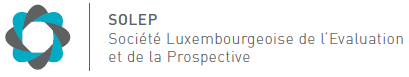  Formulaire d'inscriptionE-mail: info@solep.luassistera à l’Atelier de l’Evaluation n°12 dont le thème est« La Troisième Révolution Industrielle au Luxembourg : quel suivi des résultats ? »Le lundi 6 février 2017, de 17h30 à 19h45 Dans les locaux de la Chambre de Commerce7, Rue Alcide de Gasperi
L-2981 LuxembourgProgramme de l’Atelier 12En janvier 2016, le processus participatif de l’étude stratégique “Troisième révolution industrielle” a été lancé. Initié par le ministère de l’Économie en collaboration avec la Chambre de Commerce et IMS Luxembourg, ce processus s’est caractérisé par la transition vers un nouveau modèle économique défini notamment par le couplage des technologies de l’information, des énergies renouvelables et des réseaux de transport intelligents, avec l’objectif d’en déduire une stratégie d’ensemble cohérente à décliner sous la forme d’un plan d’action opérationnel suggérant des propositions et leviers d’actions concrets afin que le Luxembourg puisse entamer ce processus de longue haleine avec sérénité. L’étude afférente a donné lieu, en novembre 2016, à la présentation d’un rapport final et des discussions politiques, notamment au parlement, pour définir les initiatives à déduire des réflexions conduites jusqu’alors.AGENDA17h30	Introduction (par M. Luc Lefebvre, SOLEP)17h45 Exposé 1 : « Introduction : enjeux de la TIR au Luxembourg et principaux éléments de la réflexion prospective co-conduite par l’équipe de Jeremy Rifkin et le pays » (par M. Marc Wagener, Chambre de Commerce)18h15 Exposé 2 : « Les enjeux de la mise en œuvre et du suivi des résultats de la TIR dans les Hauts de France »  (par M. Bertrand Zuindeau, Directeur de projet « Mission Troisième Révolution Industrielle en Hauts de France »)18h45 Discussion19h30 ClôtureUN VERRE DE CONCLUSION SERA PROPOSE EN FIN DE SESSIONLes orateurs en quelques motsMarc Wagener est membre du Comité de Direction de la Chambre de Commerce, en charge de la Direction des Affaires économiques et de la Direction des affaires courantes de la Fondation IDEA a.s.b.l.. Ancien coordinateur général de l’initiative prospective 2030.lu - Ambition pour le futur et co-auteur, entre autres, du rapport « Luxembourg 2030 » publié en 2015, il est également membre du Conseil National des Finances Publiques et membre de la Société Luxembourgeoise de l’Evaluation et de la Prospective. Il a été l’un des principaux artisans du pilotage du projet d’étude stratégique portant sur la Troisième Révolution Industrielle au Luxembourg.Après un parcours universitaire (maître de conférences en économie à l’Université Lille 1), axé sur l’économie régionale, l’économie de l’environnement et le développement durable, Bertrand Zuindeau a rejoint le Conseil régional Nord-Pas de Calais en 2011, au sein du Cabinet du Président de Région, en charge de la recherche et de l’enseignement supérieur. En 2015, il est nommé Directeur de projet la mission TRI et travaille, en lien avec les équipes de la CCIR, au pilotage technique de la TRI. Actuellement, il est toujours impliqué dans cette mission et est en passe d’avoir plus particulièrement la responsabilité des axes « évaluation – veille/prospective – liens avec le secteur de la recherche ». La Société Luxembourgeoise de l’Evaluation et de la Prospective (SOLEP a.s.b.l. : www.solep.lu) est une association sans but lucratif, dont la mission est de contribuer à la qualité des prises de décision publique en recourant notamment aux approches de l’évaluation et de la prospective. Elle a aussi pour vocation de promouvoir l’utilisation de l’évaluation et de la prospective dans les organisations publiques et privées et de faire progresser les techniques et méthodes associées.A renvoyer à la SOLEPMadame, MonsieurEmail